Publicado en Escariche el 14/08/2019 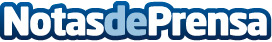 Escariche comienza la Semana Cultural y las Fiestas en honor a su patrona, la Virgen de las AngustiasLa villa alcarreña simultaneará del miércoles 14 al viernes 16 de agosto su Semana Cultural con los actos religiosos. A partir del sábado 17, comenzará propiamente el programa oficial de sus Fiestas Patronales en honor a la Virgen de las Angustias, que pregonará Paco Núñez, presidente del Partido Popular de Castilla La ManchaDatos de contacto:Javier Bravo606411053Nota de prensa publicada en: https://www.notasdeprensa.es/escariche-comienza-la-semana-cultural-y-las Categorias: Sociedad Castilla La Mancha Entretenimiento http://www.notasdeprensa.es